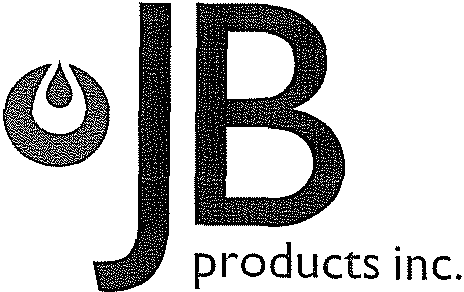 CREDIT APPLICATIONCompany Name	Date:  	 _ Billing Address -----------------------------Billing City -----------State	Zip	_Shipping Address ---------------------------- Shipping City	State	Zip	_Phone -------------Fax ----------------- 	Corporation	Proprietorship		Subsidiary	Division Name of Parent Company		Line/Type               of              Business. 			 _ Principals Name & Title --------- A/P Contact			_Federal ID#	D&B #		Years in Business  	_ Tax Exempt State & Number Required : State	Number		_Bank Reference:Bank Name		Account #		_ Address	Phone #		_City, State, Zip	Fax #	_Contact ------------- Trade References (3 required)Name	Phone#	_City, State, Zip	Fax #	_Name	Phone#	_City, State, Zip	Fax#	_Name	Phone# ----------------City, State, Zip	Fax#	_